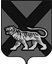 ТЕРРИТОРИАЛЬНАЯ ИЗБИРАТЕЛЬНАЯ КОМИССИЯ МИХАЙЛОВСКОГО  РАЙОНАРЕШЕНИЕ02.04.2018 г.		                                                                    94/580       с. МихайловкаО количественном составе участковых  избирательных комиссий              Руководствуясь частью 3  статьи 27 Федерального закона « Об основных гарантиях избирательных прав и права на участие в референдуме граждан Российской Федерации», частью 4 статьи 24 Избирательного кодекса Приморского края, постановлением Центральной избирательной комиссии Российской Федерации от 17 февраля 2010 года №192/1337-5 «О методических рекомендациях о порядке формирования территориальных избирательных комиссий, избирательных комиссий муниципальных образований, окружных и участковых избирательных комиссий», в связи с формированием новых составов  участковых избирательных комиссий избирательных участков с № 1701 по № 1731 территориальная комиссия Михайловского района           РЕШИЛА:            1. Определить количественный состав  участковых избирательных комиссий избирательных участков с № 1701 по № 1731 согласно приложению (прилагается).          2. Довести настоящее решение до сведения участковых избирательных комиссий  избирательных участков с № 1701 по №1731.         3. Признать утратившими силу решения территориальной избирательной комиссии Михайловского района:      от 15.01.2013 года № 234/53 «О количественном составе участковых избирательных комиссий, комиссий  референдума на территории Михайловского района»;       от 18.08.2014 года № 367/78  «О внесении изменений в решение территориальной избирательной комиссии Михайловского района  от 15.01.2013 года № 234/53 «О количественном составе участковых избирательных комиссий,  комиссий  референдума на территории Михайловского района»;       от 21.04.2015 года № 512/99  «О внесении изменений в решение территориальной избирательной комиссии Михайловского района  от 15.01.2013 года № 234/53 «О количественном составе участковых избирательных комиссий, комиссий  референдума на территории Михайловского района»;       от 09.07.2015 года № 695/108 «О внесении изменений в решение территориальной избирательной комиссии Михайловского района  от 15.01.2013 года № 234/53 «О количественном составе участковых избирательных комиссий,  комиссий  референдума на территории Михайловского района»;       от 20.08.2015 года №1025/133 «О внесении изменений в решение территориальной избирательной комиссии Михайловского района  от 09.07.2015 года №695/108 «О внесении изменений в решение территориальной избирательной комиссии Михайловского района от  15.01.2013 года № 234/53 «О количественном составе участковых избирательных комиссий,  комиссий  референдума на территории Михайловского района»;        от 28.08.2015 года № 1033/135 «О внесении изменений в решение территориальной избирательной комиссии Михайловского района  от 15.01.2013 года № 234/53 «О количественном составе участковых избирательных комиссий, комиссий  референдума на территории Михайловского района»;         от 05.09.2015 года № 1060/138 «О внесении изменений в решение территориальной избирательной комиссии Михайловского района  от 15.01.2013 года №234/53 «О количественном составе участковых избирательных комиссий,  комиссий  референдума на территории Михайловского района»;      от 02.09.2016 ода № 31/218 «О внесении изменений в решение территориальной избирательной комиссии Михайловского района  от 15.01.2013 года №234/53 «О количественном составе участковых избирательных комиссий,  комиссий  референдума на территории Михайловского района»;      от 27.09.2016 года № 43/263 «О внесении изменений в решение территориальной избирательной комиссии Михайловского района  от 15.01.2013 года № 234/53 «О количественном составе участковых избирательных комиссий, комиссий  референдума на территории Михайловского района;     от 15.01.2018 г.	 № 74/480 «О количественном составе участковой  избирательной комиссии избирательного участка № 1780».     4. Направить настоящее решение  в Избирательную комиссию Приморского края для размещения на официальном сайте в информационно-коммуникационной сети «Интернет».      5. Разместить  настоящее решение на официальном сайте администрации Михайловского муниципального района в разделе « Территориальная избирательная комиссия Михайловского района» в информационно – телекоммуникационной сети «Интернет».Председатель комиссии                                                        Н.С. ГорбачеваСекретарь комиссии                                                                   В.В. ЛукашенкоПриложениек решению территориальнойизбирательной комиссииМихайловского районаот 02 апреля 2018 года   № 94/580Количественный состав участковых избирательных комиссий, подлежащих формированию, избирательных участков с № 1701  по № 1731№ п/пНомер избирательного участкаЧисленность избирателей, зарегистрированных на территории избирательного участка по состоянию на 01.01.2018 годаЧисло членов участковой избирательной комиссии с правом решающего голоса1.17011449102.1702108183.17031535104.17041544105.170599186.170652157.170726458.170836559.170914001010.1710294511.1711136412.1712630713.1713619714.1714205415.171517561116.171617521117.171716891118.171816101119.1719905920.1720891921.17211201922.1722405523.1723389524.1724279525.172515381026.1726632727.1727495728.172890329.1729527730.1730153431.17311384ИТОГО:ИТОГО:ИТОГО:226